                            Liczba punktów: …………../ na 40 możliwych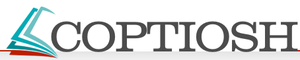 Imię i nazwisko ucznia …………………………………………………………………………………………………………….. Klasa …………….Szkoła - ………………………………………………………….………………………………………….. w ………………………………………………….Uwaga!Prosimy o zapoznanie się z poniższą instrukcją, a dopiero po jej przeczytaniu o rozwiązywanie zadań!!!- Udzielasz odpowiedzi na 40 pytań testowych wielokrotnego wyboru w nieprzekraczalnym czasie 40 minut.- Za każde pytanie można dostać 0 lub 1 pkt.- W każdym pytaniu, co najmniej jedna odpowiedź jest prawidłowa.- Prawidłowe zaznaczenie właściwej jednej odpowiedzi (w zadaniach, w których tylko jedna jest prawidłowa) lub wszystkich właściwych odpowiedzi (w zadaniach, w których kilka jest prawidłowych) z jednoczesnym niezaznaczeniem żadnej błędnej odpowiedzi skutkuje przyznaniem 1 pkt. za dane zadanie, w przeciwnym razie przyznaje się 0 pkt.- Test wypełniaj długopisem (piórem) w kolorze niebieskim lub czarnym.- Nie można używać ołówków i korektorów (za ich stosowanie cała praca zostanie zdyskwalifikowana). - Właściwą(-e) odpowiedź(-zi) zaznaczaj poprzez wzięcie w obwódkę (w kółko) właściwej literki odpowiedzi (a, b, c i/lub d). - Każde inne zaznaczenie odpowiedzi (skreślenie, zamazanie itp.), skreślenie zaznaczonej odpowiedzi, jej poprawka, traktowane są jako odpowiedź błędna i otrzymuje się za nią 0 pkt.- Na końcu testu, na stronie 4, masz dołączony brudnopis, który nie będzie podlegał ocenianiu – możesz w nim sporządzać swoje notatki.1/ Konstytucja III RP składa się z:a/ preambuły			b/ promulgacji			c/ 234 artykułów		d/ 12 rozdziałów2/ Polska(-ie) konstytucja(-e) II RP pochodzi(-ą) z roku:a/ 1920		b/ 1921			c/ 1927			d/ 19363/ W III RP prezydent RP na wniosek RM zarządza stan/-y:a/ klęski żywiołowej		b/ pokoju			c/ wojenny			d/ wyjątkowy4/ W RP podmiotem/-ami posiadającym/-i inicjatywę budżetową jest (są):a/ min. 15 posłów		b/ Senat			c/ RM				d/ żadne z powyższych5/ Konwent Seniorów to organ wewnętrzny:a/ Rady Ministrów		b/ Sejmu			c/ Senatu			d/ żadne z powyższych6/ Kadencja polskiego sejmu może lub musi być skrócona w przypadku/-ach:a/ nieuchwalenia budżetu RP przez parlament w terminie	b/ niepowołania rządu w trzech krokach przez parlamentc/ niepowołania rządu w trzech krokach przez sejm		d/ żadne z powyższych7/ Konstytucyjnie wybory 4-przymiotnikowe są w RP w przypadku wyborów do:a/ PE		b/ prezydenta RP		c/ samorządu terytorialnego	d/ senatu8/ Wybory do polskiego senatu są:a/ bezpośrednie		b/ powszechne		c/ równe			d/ tajne		9/ Senat wobec ustawy uchwalonej przez Sejm, może:a/ uchwalić bez poprawek	b/ uchwalić poprawki		c/ zatwierdzić			d/ zawetować10/ Prezydent RP może zawetować:a/ nową konstytucję		b/ ustawę			c/ ustawę budżetową		d/ zmiany konstytucji11/ Ryszard Kaczorowski był prezydentem RP w latach:a/ 1988-89		b/ 1989-90			c/ 1990-1991			d/ nie był prezydentem12/ Ministrem (-ami) spraw zagranicznych III RP jest i (lub) była(-y):a/ A. Fotyga		b/ E. Kopacz			c/ H. Suchocka		d/ B. Szydło13/ Do kompetencji Sejmu RP należy/-ą wybór członków:a/ Kolegium IPN		b/ KRRiT			c/ KRS				d/ RPP14/ Do zasad funkcjonowania sądów w RP należy(-ą) zasada(-y):a/ kolegialności		b/ niezawisłości sądów	c/ niezależności sędziów	d/ wyłączności15/ Ustawa upada (idzie do „kosza”), gdy:a/ Prezydent RP ją zawetuje		b/ Sejm nie odrzuci senackiego wniosku o odrzucenie ustawy w całościc/ Sejm odrzuci senacki wniosek o odrzucenie ustawy w całościd/ Senat uchwali wniosek o odrzucenie ustawy w całości16/ Ilu członków konstytucyjnie powołuje Sejm do KRS?a/ 2		b/ 4				c/ 15				d/ 1917/ Konstytucyjnie Małgorzata Gersdorf jest:a/ I prezesem SN		b/ prezesem NSA		c/ prezesem TK		d/ przewodniczącą TS18/ GIODO to:a/ Generalny Inspektor Obrony Danych Osobowychb/ Generalny Inspektor Ochrony Danych Osobowychc/ Generalny Inspektorat Obrony Danych Osobowychd/ Generalny Inspektorat Ochrony Danych Osobowych 19/ Organ/-y stanowiąco-kontrolny/-e samorządu terytorialnego w RP to:a/ burmistrz		b/ rada gminy			c/ rada miasta			d/ rada województwa20/ Kandydat na prezydenta RP musi mieć:a/ pełnię praw wyborczych do sejmu				b/ polskie lub europejskie obywatelstwoc/ zebrane podpisy od min. 200.000 obywateli RP 		d/ zebrane podpisy od min. 500.000 obywateli RP21/ Prezydent RP ma kompetencje:a/ ustawodawcze		b/ sądownicze			c/ wykonawcze 		d/ żadne z powyższych22/ Prezydent II RP miał kadencję ilu letnią i w jakich wyborach był wybierany?a/ 5 lat		b/ 7 lat				c/ bezpośrednich		d/ pośrednich23/ Wicepremierem/-ami jest (są) aktualnie w RP:a/ P. Gliński		b/ J. Gowin			c/ B. Szydło			d/ Z. Ziobro24/ Z ilu izb składa się SN w RP:a/ 3		b/ 4				c/ 5				d/ 625/ Polski Czerwiec w PRL miał miejsce w roku:a/ 1956		b/ 1968			c/ 1970			d/ 197626/ Zagrożeniem(-ami) współczesnej demokracji, występującym(-i) także w RP, jest (są):a/ niebezpieczeństwo wyboru zwycięskiej partii dążącej do obalenia demokracji		b/ apatia i błędnie nakierowane zaangażowanie w życie polityczne, np. „niedzielni wyborcy”c/ korupcja			d/ populizm polityczny27/ Zgodę na nadanie obywatelstwa polskiego wyraża:a/ wojewoda		b/ prezydent RP		c/ rząd				d/ sejm		28/ Wydział gospodarczy występuje w sądach w RP:a/ apelacyjnych		b/ okręgowych 		c/ rejonowych			d/ SN29/ Sędziowie TK zasiadający w nim po zaprzysiężeniu przez A. Dudę w miejsce (zamiast) prawidłowo wybranych przez sejm poprzedniej kadencji 3 członków TK, nazywani są sędziami:a/ atrapami		b/ dublerami			c/ zamachowcami		d/ żadne z powyższych30/ Przed TS odpowiada/-ją w RP:a/ ministrowie		b/ posłowie			c/ premier			d/ senatorowie	31/ NSA to:a/ Naczelny Sąd Administracji  				b/ Naczelny Sąd Administracyjny a/ Najwyższy Sąd Administracji  				b/ Najwyższy Sąd Administracyjny 32/ Do mniejszości językowych w RP należą:a/ Kaszubi		b/ Łemkowie			c/ Ormianie			d/ Ślązacy 	33/ Prokuratorzy pracują aktualnie w RP w prokuraturach:a/ apelacyjnej 		b/ generalnej			c/ krajowej			d/ regionalnej34/ Ustawa o działalności pożytku publicznego i wolontariacie w RP pochodzi z roku:a/ 1989		b/ 1991			c/ 1997			d/ 200335/ Adam Glapiński jest aktualnie w RP:a/ Rzecznikiem Praw Dziecka				b/ prezesem NBP		c/ prezesem NIK						d/ przewodniczącym RPP36/ W RP w wyborach występuje/-ą cenzus/-y:a/ domicylu		b/ majątkowy			c/ niekaralności		d/ obywatelstwa37/ Wymagana w RP frekwencja dla uznania przez władze wyniku referendum za wiążący wynosi:a/ w referendum krajowym min. 50%			b/ w referendum krajowym ponad 50%c/ w referendum samorządowym min. 30%			d/ w referendum samorządowym ponad 30%38/ TRJN z okresu Polski Ludowej to:a/ Tymczasowa Rada Jedności Narodowej			b/ Tymczasowe Rady Jedności Narodowej c/ Tymczasowy Rząd Jedności Narodowej			d/ żadne z powyższych39/ Obywatele polscy z racji posiadania obywatelstwa unijnego mają prawo/-a do:a/ głosowania w wyborach do PE				b/ głosowania w wyborach samorządowychc/ kandydowania w wyborach do PE				b/ kandydowania w wyborach samorządowych40/ Poniższe logo, to logo której z partii polskich?:     a/ Polska Razem	           b/ Porozumienie	    c/ Solidarna Polska		d/ Wolność	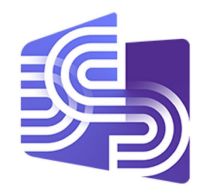 Liczba punktów:………………… Podpisy Komisji Szkolnej: …………………………………………………...BRUDNOPIS